CARER DETAILSCARER DETAILSCARER DETAILSCARER DETAILSCARER DETAILSCARER DETAILSCARER DETAILSCARER DETAILSCARER DETAILSCARER DETAILSCARER DETAILSCARER DETAILSCARER DETAILSCARER DETAILSCARER DETAILSCARER DETAILSCARER DETAILSCARER DETAILSCARER DETAILSCARER DETAILSCARER DETAILSCARER DETAILSCARER DETAILSCARER DETAILSCARER DETAILSCARER DETAILSCARER DETAILSCARER DETAILSCARER DETAILS Mr    Mrs    Mrs    MrsMs MissOther:Other:Other:Other:Family name:Family name:Family name:Given name:Given name:Given name:Middle name:Middle name:Middle name:Middle name:Middle name:Middle name:Date of Birth:Date of Birth:Date of Birth:Gender:Gender:Gender:Gender:Gender:Gender:Provide Information below as known by Child Safety:Provide Information below as known by Child Safety:Provide Information below as known by Child Safety:Provide Information below as known by Child Safety:Provide Information below as known by Child Safety:Provide Information below as known by Child Safety:Provide Information below as known by Child Safety:Provide Information below as known by Child Safety:Provide Information below as known by Child Safety:Provide Information below as known by Child Safety:Provide Information below as known by Child Safety:Provide Information below as known by Child Safety:Provide Information below as known by Child Safety:Provide Information below as known by Child Safety:Provide Information below as known by Child Safety:Provide Information below as known by Child Safety:Provide Information below as known by Child Safety:Provide Information below as known by Child Safety:Provide Information below as known by Child Safety:Provide Information below as known by Child Safety:Provide Information below as known by Child Safety:Provide Information below as known by Child Safety:Provide Information below as known by Child Safety:Provide Information below as known by Child Safety:Provide Information below as known by Child Safety:Provide Information below as known by Child Safety:Provide Information below as known by Child Safety:Provide Information below as known by Child Safety:Provide Information below as known by Child Safety:Address:Address:Address:State:State:State:State:State:State:Postcode:Postcode:Postcode:Postcode:Postcode:Postcode:Email:Email:Email:Contact number:Contact number:Contact number:Contact number:Contact number:Contact number:Contact number:I CONFIRM THE INFORMATION PROVIDED IN THE FORM IS CORRECT:I CONFIRM THE INFORMATION PROVIDED IN THE FORM IS CORRECT:I CONFIRM THE INFORMATION PROVIDED IN THE FORM IS CORRECT:I CONFIRM THE INFORMATION PROVIDED IN THE FORM IS CORRECT:I CONFIRM THE INFORMATION PROVIDED IN THE FORM IS CORRECT:I CONFIRM THE INFORMATION PROVIDED IN THE FORM IS CORRECT:I CONFIRM THE INFORMATION PROVIDED IN THE FORM IS CORRECT:I CONFIRM THE INFORMATION PROVIDED IN THE FORM IS CORRECT:I CONFIRM THE INFORMATION PROVIDED IN THE FORM IS CORRECT:I CONFIRM THE INFORMATION PROVIDED IN THE FORM IS CORRECT:I CONFIRM THE INFORMATION PROVIDED IN THE FORM IS CORRECT:I CONFIRM THE INFORMATION PROVIDED IN THE FORM IS CORRECT:I CONFIRM THE INFORMATION PROVIDED IN THE FORM IS CORRECT:I CONFIRM THE INFORMATION PROVIDED IN THE FORM IS CORRECT:I CONFIRM THE INFORMATION PROVIDED IN THE FORM IS CORRECT:I CONFIRM THE INFORMATION PROVIDED IN THE FORM IS CORRECT:I CONFIRM THE INFORMATION PROVIDED IN THE FORM IS CORRECT:I CONFIRM THE INFORMATION PROVIDED IN THE FORM IS CORRECT:I CONFIRM THE INFORMATION PROVIDED IN THE FORM IS CORRECT:I CONFIRM THE INFORMATION PROVIDED IN THE FORM IS CORRECT:I CONFIRM THE INFORMATION PROVIDED IN THE FORM IS CORRECT:I CONFIRM THE INFORMATION PROVIDED IN THE FORM IS CORRECT:I CONFIRM THE INFORMATION PROVIDED IN THE FORM IS CORRECT:I CONFIRM THE INFORMATION PROVIDED IN THE FORM IS CORRECT:I CONFIRM THE INFORMATION PROVIDED IN THE FORM IS CORRECT:I CONFIRM THE INFORMATION PROVIDED IN THE FORM IS CORRECT:I CONFIRM THE INFORMATION PROVIDED IN THE FORM IS CORRECT:I CONFIRM THE INFORMATION PROVIDED IN THE FORM IS CORRECT:I CONFIRM THE INFORMATION PROVIDED IN THE FORM IS CORRECT:Carer name:Carer name:Carer name:Carer name:Carer name:Carer name:Date:Date:Date:Carer’s signature:Carer’s signature:Carer’s signature:Carer’s signature:Carer’s signature:Carer’s signature:CHANGE IN CARER CIRCUMSTANCE (identify what your change relates to from the options below)CHANGE IN CARER CIRCUMSTANCE (identify what your change relates to from the options below)CHANGE IN CARER CIRCUMSTANCE (identify what your change relates to from the options below)CHANGE IN CARER CIRCUMSTANCE (identify what your change relates to from the options below)CHANGE IN CARER CIRCUMSTANCE (identify what your change relates to from the options below)CHANGE IN CARER CIRCUMSTANCE (identify what your change relates to from the options below)CHANGE IN CARER CIRCUMSTANCE (identify what your change relates to from the options below)CHANGE IN CARER CIRCUMSTANCE (identify what your change relates to from the options below)CHANGE IN CARER CIRCUMSTANCE (identify what your change relates to from the options below)CHANGE IN CARER CIRCUMSTANCE (identify what your change relates to from the options below)CARER CHANGES (complete all that apply)CARER CHANGES (complete all that apply)CARER CHANGES (complete all that apply)CARER CHANGES (complete all that apply)CARER CHANGES (complete all that apply)CARER CHANGES (complete all that apply)CARER CHANGES (complete all that apply)CARER CHANGES (complete all that apply)CARER CHANGES (complete all that apply)CARER CHANGES (complete all that apply)Change of address or contact number? Change of address or contact number? Change of address or contact number? Change of address or contact number? Change of address or contact number? Change of address or contact number? Change of address or contact number?  Yes No NoProvide change of address details below:Provide change of address details below:Provide change of address details below:Provide change of address details below:Provide change of address details below:Provide change of address details below:Provide change of address details below:New address:State:Postcode:Change in spousal relationship e.g., separation, divorce, new partner, death of a partnerChange in spousal relationship e.g., separation, divorce, new partner, death of a partnerChange in spousal relationship e.g., separation, divorce, new partner, death of a partnerChange in spousal relationship e.g., separation, divorce, new partner, death of a partnerChange in spousal relationship e.g., separation, divorce, new partner, death of a partnerChange in spousal relationship e.g., separation, divorce, new partner, death of a partnerChange in spousal relationship e.g., separation, divorce, new partner, death of a partner Yes No NoProvide details below:Provide details below:Provide details below:Provide details below:Provide details below:Provide details below:Provide details below:Change in personal circumstances e.g., health concerns, employment changesChange in personal circumstances e.g., health concerns, employment changesChange in personal circumstances e.g., health concerns, employment changesChange in personal circumstances e.g., health concerns, employment changesChange in personal circumstances e.g., health concerns, employment changesChange in personal circumstances e.g., health concerns, employment changesChange in personal circumstances e.g., health concerns, employment changes Yes No NoProvide details below:Provide details below:Provide details below:Provide details below:Provide details below:Provide details below:Provide details below:Change due to your involvement with Child Safety or any interstate/ international child protection agency.Change due to your involvement with Child Safety or any interstate/ international child protection agency.Change due to your involvement with Child Safety or any interstate/ international child protection agency.Change due to your involvement with Child Safety or any interstate/ international child protection agency.Change due to your involvement with Child Safety or any interstate/ international child protection agency.Change due to your involvement with Child Safety or any interstate/ international child protection agency.Change due to your involvement with Child Safety or any interstate/ international child protection agency. Yes No NoProvide details below:Provide details below:Provide details below:Provide details below:Provide details below:Provide details below:Provide details below:Change due to a change in criminal history, including charges laid against you awaiting determination in Queensland, interstate or internationally.Change due to a change in criminal history, including charges laid against you awaiting determination in Queensland, interstate or internationally.Change due to a change in criminal history, including charges laid against you awaiting determination in Queensland, interstate or internationally.Change due to a change in criminal history, including charges laid against you awaiting determination in Queensland, interstate or internationally.Change due to a change in criminal history, including charges laid against you awaiting determination in Queensland, interstate or internationally.Change due to a change in criminal history, including charges laid against you awaiting determination in Queensland, interstate or internationally.Change due to a change in criminal history, including charges laid against you awaiting determination in Queensland, interstate or internationally. Yes No NoProvide details below:Provide details below:Provide details below:Provide details below:Provide details below:Provide details below:Provide details below:Change due to a change in traffic history, including fines and/or charges laid against you awaiting determination in Queensland, interstate or internationally. Note this question only refers to charges of the following nature: driving under the influence of drugs and/or alcohol and dangerous driving.Change due to a change in traffic history, including fines and/or charges laid against you awaiting determination in Queensland, interstate or internationally. Note this question only refers to charges of the following nature: driving under the influence of drugs and/or alcohol and dangerous driving. Yes No NoProvide details below:Provide details below:If yes, provide your driver’s license number:If yes, provide your driver’s license number:Change related to you being the aggrieved or respondent in a domestic or family violence matter in Queensland, interstate or internationally?Change related to you being the aggrieved or respondent in a domestic or family violence matter in Queensland, interstate or internationally? Yes No NoProvide details below:Provide details below:Change related to your intention to provide care to other children e.g., relatives or family day care?Change related to your intention to provide care to other children e.g., relatives or family day care? Yes No NoProvide details below:Provide details below:HOUSEHOLD MEMBER CHANGESHOUSEHOLD MEMBER CHANGESHOUSEHOLD MEMBER CHANGESHOUSEHOLD MEMBER CHANGESHOUSEHOLD MEMBER CHANGESChange due to the involvement or suspected involvement of a household member with Child Safety or any interstate/international child protection agency?Change due to the involvement or suspected involvement of a household member with Child Safety or any interstate/international child protection agency? Yes No NoProvide details below:Provide details below:Changes or suspected changes in a household member’s criminal history including charges laid against the household member awaiting determination in Queensland, interstate or internationally?Changes or suspected changes in a household member’s criminal history including charges laid against the household member awaiting determination in Queensland, interstate or internationally? Yes No NoProvide details below:Provide details below:Change or suspected change related to a household member being the aggrieved or respondent in a domestic and family violence matter in Queensland, interstate or internationally?Change or suspected change related to a household member being the aggrieved or respondent in a domestic and family violence matter in Queensland, interstate or internationally? Yes No NoProvide details below:Provide details below:All adult household members are required to obtain a Blue Card prior to joining a carer household, there are only 2 exemptions to this requirement:the carer is a provisionally approved carer, whose substantive application to be a carer is in progress (refer to the Working with Children (Risk Management and Screening) Act 2000, schedule 1, section 14(2),the person was a child living in the carer household and has just turned 18 years (refer to Child Protection Act 1999, section 148D)A member of a person’s household (Schedule 3 of the Child Protection Act 1999) includes:someone who lives in the person’s home an adult who, because of the nature of their contact with the child in need of protection and the context in which that contact happens, may create an unacceptable level of risk to the childIt does not include a parent of the child living in the person’s home if the child was placed in the care of the person under section 82(1) of the Child Protection Act 1999.All adult household members are required to obtain a Blue Card prior to joining a carer household, there are only 2 exemptions to this requirement:the carer is a provisionally approved carer, whose substantive application to be a carer is in progress (refer to the Working with Children (Risk Management and Screening) Act 2000, schedule 1, section 14(2),the person was a child living in the carer household and has just turned 18 years (refer to Child Protection Act 1999, section 148D)A member of a person’s household (Schedule 3 of the Child Protection Act 1999) includes:someone who lives in the person’s home an adult who, because of the nature of their contact with the child in need of protection and the context in which that contact happens, may create an unacceptable level of risk to the childIt does not include a parent of the child living in the person’s home if the child was placed in the care of the person under section 82(1) of the Child Protection Act 1999.All adult household members are required to obtain a Blue Card prior to joining a carer household, there are only 2 exemptions to this requirement:the carer is a provisionally approved carer, whose substantive application to be a carer is in progress (refer to the Working with Children (Risk Management and Screening) Act 2000, schedule 1, section 14(2),the person was a child living in the carer household and has just turned 18 years (refer to Child Protection Act 1999, section 148D)A member of a person’s household (Schedule 3 of the Child Protection Act 1999) includes:someone who lives in the person’s home an adult who, because of the nature of their contact with the child in need of protection and the context in which that contact happens, may create an unacceptable level of risk to the childIt does not include a parent of the child living in the person’s home if the child was placed in the care of the person under section 82(1) of the Child Protection Act 1999.All adult household members are required to obtain a Blue Card prior to joining a carer household, there are only 2 exemptions to this requirement:the carer is a provisionally approved carer, whose substantive application to be a carer is in progress (refer to the Working with Children (Risk Management and Screening) Act 2000, schedule 1, section 14(2),the person was a child living in the carer household and has just turned 18 years (refer to Child Protection Act 1999, section 148D)A member of a person’s household (Schedule 3 of the Child Protection Act 1999) includes:someone who lives in the person’s home an adult who, because of the nature of their contact with the child in need of protection and the context in which that contact happens, may create an unacceptable level of risk to the childIt does not include a parent of the child living in the person’s home if the child was placed in the care of the person under section 82(1) of the Child Protection Act 1999.All adult household members are required to obtain a Blue Card prior to joining a carer household, there are only 2 exemptions to this requirement:the carer is a provisionally approved carer, whose substantive application to be a carer is in progress (refer to the Working with Children (Risk Management and Screening) Act 2000, schedule 1, section 14(2),the person was a child living in the carer household and has just turned 18 years (refer to Child Protection Act 1999, section 148D)A member of a person’s household (Schedule 3 of the Child Protection Act 1999) includes:someone who lives in the person’s home an adult who, because of the nature of their contact with the child in need of protection and the context in which that contact happens, may create an unacceptable level of risk to the childIt does not include a parent of the child living in the person’s home if the child was placed in the care of the person under section 82(1) of the Child Protection Act 1999.Is the change due to a change in household membership?(i.e., a person intending to become, becoming, or ceasing to be a household member)Is the change due to a change in household membership?(i.e., a person intending to become, becoming, or ceasing to be a household member)Is the change due to a change in household membership?(i.e., a person intending to become, becoming, or ceasing to be a household member)Is the change due to a change in household membership?(i.e., a person intending to become, becoming, or ceasing to be a household member)Is the change due to a change in household membership?(i.e., a person intending to become, becoming, or ceasing to be a household member)Is the change due to a change in household membership?(i.e., a person intending to become, becoming, or ceasing to be a household member)Is the change due to a change in household membership?(i.e., a person intending to become, becoming, or ceasing to be a household member) Yes No NoProvide details below:Provide details below:Provide details below:Provide details below:Provide details below:Provide details below:Provide details below:ADULT HOUSEHOLD MEMBER INTENDING TO JOIN THE HOUSEHOLDADULT HOUSEHOLD MEMBER INTENDING TO JOIN THE HOUSEHOLDADULT HOUSEHOLD MEMBER INTENDING TO JOIN THE HOUSEHOLDADULT HOUSEHOLD MEMBER INTENDING TO JOIN THE HOUSEHOLDADULT HOUSEHOLD MEMBER INTENDING TO JOIN THE HOUSEHOLDADULT HOUSEHOLD MEMBER INTENDING TO JOIN THE HOUSEHOLDADULT HOUSEHOLD MEMBER INTENDING TO JOIN THE HOUSEHOLDADULT HOUSEHOLD MEMBER INTENDING TO JOIN THE HOUSEHOLDADULT HOUSEHOLD MEMBER INTENDING TO JOIN THE HOUSEHOLDADULT HOUSEHOLD MEMBER INTENDING TO JOIN THE HOUSEHOLDWhere the person intending to join the household is an adult, they will need to immediately complete a “New Adult Household Member” form and begin the blue card or exemption card application process, if they don’t already hold one.Where the person intending to join the household is an adult, they will need to immediately complete a “New Adult Household Member” form and begin the blue card or exemption card application process, if they don’t already hold one.Where the person intending to join the household is an adult, they will need to immediately complete a “New Adult Household Member” form and begin the blue card or exemption card application process, if they don’t already hold one.Where the person intending to join the household is an adult, they will need to immediately complete a “New Adult Household Member” form and begin the blue card or exemption card application process, if they don’t already hold one.Where the person intending to join the household is an adult, they will need to immediately complete a “New Adult Household Member” form and begin the blue card or exemption card application process, if they don’t already hold one.Where the person intending to join the household is an adult, they will need to immediately complete a “New Adult Household Member” form and begin the blue card or exemption card application process, if they don’t already hold one.Where the person intending to join the household is an adult, they will need to immediately complete a “New Adult Household Member” form and begin the blue card or exemption card application process, if they don’t already hold one.Where the person intending to join the household is an adult, they will need to immediately complete a “New Adult Household Member” form and begin the blue card or exemption card application process, if they don’t already hold one.Where the person intending to join the household is an adult, they will need to immediately complete a “New Adult Household Member” form and begin the blue card or exemption card application process, if they don’t already hold one.Where the person intending to join the household is an adult, they will need to immediately complete a “New Adult Household Member” form and begin the blue card or exemption card application process, if they don’t already hold one.Name:Date:Adult household member’s signature:Adult household member’s signature:Adult household member’s signature:Adult household member’s signature:Note: The signature of the adult household member is only required when the adult household member intends to join the household and should be obtained wherever possible.Note: The signature of the adult household member is only required when the adult household member intends to join the household and should be obtained wherever possible.Note: The signature of the adult household member is only required when the adult household member intends to join the household and should be obtained wherever possible.Note: The signature of the adult household member is only required when the adult household member intends to join the household and should be obtained wherever possible.Note: The signature of the adult household member is only required when the adult household member intends to join the household and should be obtained wherever possible.Note: The signature of the adult household member is only required when the adult household member intends to join the household and should be obtained wherever possible.Note: The signature of the adult household member is only required when the adult household member intends to join the household and should be obtained wherever possible.Note: The signature of the adult household member is only required when the adult household member intends to join the household and should be obtained wherever possible.Note: The signature of the adult household member is only required when the adult household member intends to join the household and should be obtained wherever possible.Note: The signature of the adult household member is only required when the adult household member intends to join the household and should be obtained wherever possible.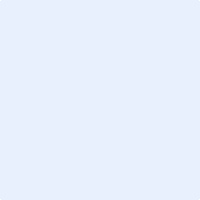 